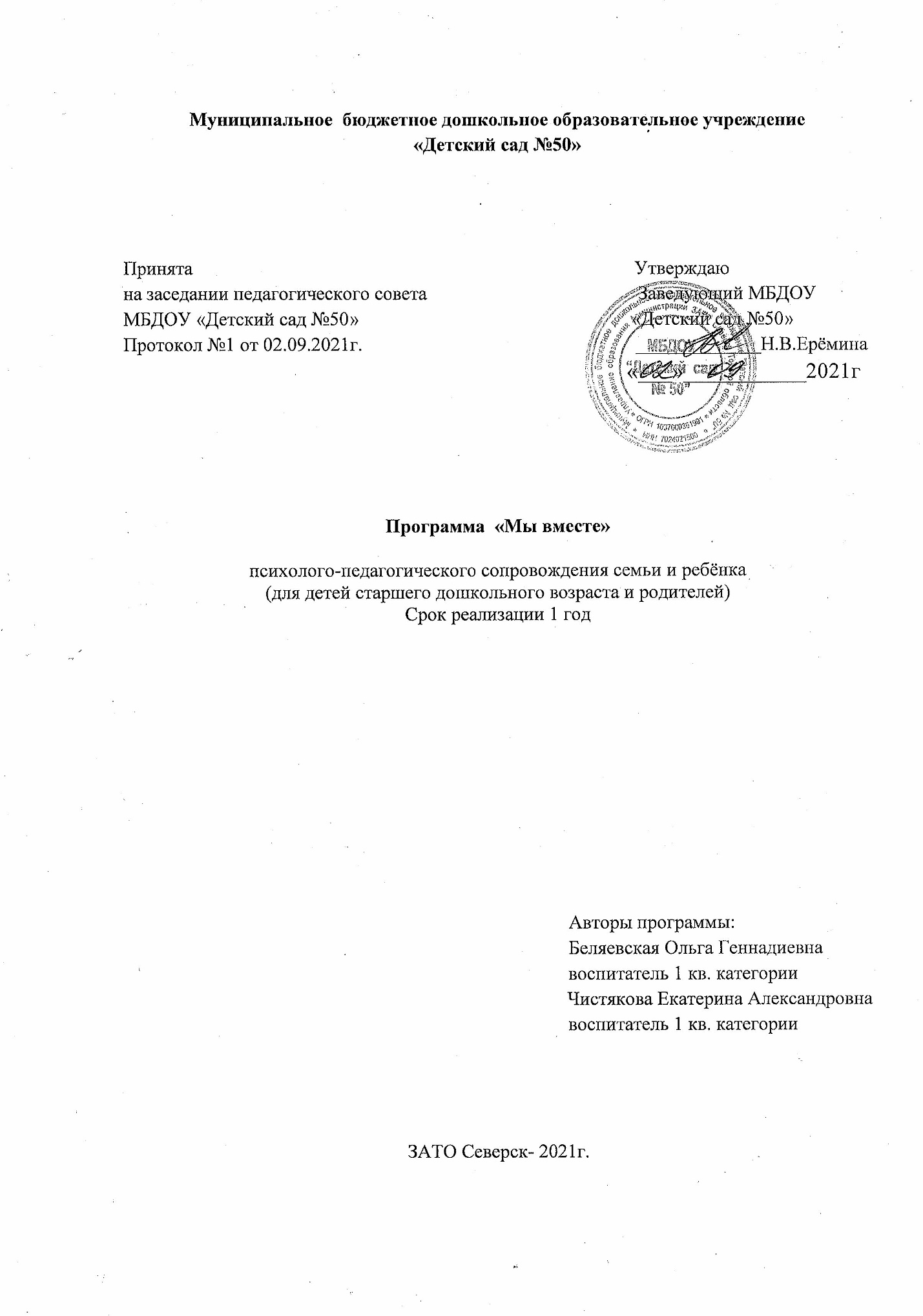 Информационная карта образовательной программыРАЗДЕЛ 1. КОМПЛЕКС ОСНОВНЫХ ХАРАКТЕРИСТИК ПРОГРАММЫ1.1 Пояснительная запискаДополнительная общеобразовательная общеразвивающая программа социально-педагогической направленности «Мы вместе» реализуется с 2021 года. Краткое наименование программы: ДООП социально-педагогической направленности «Мы вместе» (психолого-педагогическое сопровождение семьи и ребенка). Направленность программы: социально-педагогическая.Современная семья переживает сложный период перехода от традиционной модели семейной организации к новой. Исчезает традиционный тип семьи, упрощается ее структура, изменяется система власти и подчинения, появляются новые формы работы с семьей.  В настоящее время проблема взаимодействия с семьёй обозначена федеральными государственными требованиями.Современным родителям приходится нелегко из-за нехватки времени и занятости на работе, неумения выбирать методическую литературу и практические пособия для развития детей. Многие родители не понимают важности работы с  детьми, в особенности с детьми дошкольного возраста.Именно дошкольный возраст - это время, когда закладываются основы физического, психического, личностного развития человека. Именно этот период детства очень важен, так как дефицит воспитания в дошкольном возрасте оборачивается невосполнимыми потерями.Как привлечь внимание родителей к проблеме воспитания детей дошкольного возраста? Как выстроить доверительные отношения с родителями, которые пришли в ДОУ и волнуются за своих детей?К сожалению, в традиционной работе с родителями используются недостаточно эффективные методы. На наш взгляд, данную проблему можно решить путём освоения современных и актуальных форм взаимодействия с родителями, внедрения программ по просвещению и обучению семей. Исходя из вышеизложенного, мы пришли к выводу о необходимости создания инновационной программы сотрудничества и взаимодействия дошкольного учреждения и родителей детей, организуя семейный клуб.          Реализация программы «Мы вместе» осуществляется в рамках семейного клуба «Солнечные лучики» на базе МБДОУ детский сад №50.          Программа родительского клуба «Солнечные лучики» направлена на обогащение психолого-педагогическими знаниями и практическими умениями родителей в воспитании детей через их привлечение к сотрудничеству с педагогами, развитие дружеских отношений с другими семьями для успешного освоения дошкольниками основной общеобразовательной программы.          Актуальность  данной программы состоит в том, что её содержание отвечает требованиям обновления дошкольной образовательной стратегии, в рамках которой, специалисты ДОУ создают оптимальные условия для повышения культуры психолого-педагогических знаний родителей, тем самым ориентируя их на повышение активности их участия в воспитательно-образовательном процессе с целью развития личности ребёнка.Практическая значимость программы родительского клуба выражается в том, что её реализация способствует созданию единой образовательно-воспитательной среды в дошкольном учреждении и семье; развитию психолого-педагогической компетентности родителей, повышается ответственность и заинтересованное отношение родителей за воспитание детей в условиях семьи на основе использования инновационных форм взаимодействия; родители являются активными участниками реализации основной общеобразовательной программы дошкольного учреждения и возрастает степень доверия и уважения к работникам ДОУ, которая ведёт к повышению имиджа детского сада.Программа родительского клуба дает возможность перестроить недостаточно эффективные методы взаимодействия и сотрудничества, а также психолого-педагогического просвещения современной семьи и предать ей инновационное направление, необходимое для удовлетворения запросов нового современного родителя.           Новизной данной программы является её инновационный характер. В системе работы с семьей используются восстановительные технологии, которые направлены на повышение качества образования, а также на реализацию государственных стандартов дошкольного образования. Сегодня образовательное пространство – поле столкновений разных поколений, интересов, культур, воспитательных концепций. Это порождает недопонимание, конфликты, столкновения, повышает уровень агрессии и нарушений поведения, как у взрослых, так и у детей, транслирующих поведение взрослых. В некоторых семьях деформированы правила и нормы поведения, нарушены семейные традиции, не у всех родителей достаточно психолого-педагогических знаний по воспитанию и развитию детей.           Все вышеперечисленное требует поиска новых подходов и технологий в работе с семьей в дошкольных учреждениях. Мы предлагаем использовать восстановительные технологии как ресурс профилактики и разрешения конфликтов в образовательном пространстве, а также повышения качества взаимодействия с родителями и воспитания детей. Восстановительные технологии представляют собой совокупность приемов и способов профилактики и разрешения конфликтов непосредственно самими участниками образовательных отношений, направленных на формирование механизмов ответственного поведения, восстановление разрушенных социальных взаимодействий и связей, а также возмещение причиненного вреда участникам конфликта.«Круги сообщества» (профилактический круг, круг поддержки, круг примирения) – одна из восстановительных практик, доступная и сравнительно несложная в подготовке, которая проводится с участием группы или сообщества (Приложение 2). Ее важным отличием является технологичность, структурированность, добровольное участие каждого, возможность высказаться и быть услышанным, принять решения, которые бы всех устраивали, помощь и поддержка всех участников. Именно эту технологию мы предлагаем использовать в организации встреч для родителей и детей этого возраста.Возрастные особенности детей 5-6 лет.
            Возраст 5-6 лет – это старший дошкольный возраст. Он является очень важным возрастом в развитии познавательной сферы ребенка, интеллектуальной и личностной. Его можно назвать базовым возрастом, когда в ребенке закладываются многие личностные качества, формируется образ «Я», половая идентификация. В этом возрасте дети имеют представление о своей гендерной принадлежности по существенным признакам. Важным показателем этого возраста 5-6 лет является оценочное отношение ребенка к себе и другим. Дети могут критически относиться к некоторым своим недостаткам, могут давать личностные характеристики своим сверстникам, подмечать отношения между взрослыми или взрослым и ребенком. 90% всех черт личности ребенка закладывается в возрасте 5-6 лет. 
           Ведущая потребность в этом возрасте – потребность в общении и творческая активность. Общение детей выражается в свободном диалоге со сверстниками и взрослыми, выражении своих чувств и намерений с помощью речи и неречевых средств (жестов, мимики).           Творческая активность проявляется во всех видах деятельности, необходимо создавать условия для развития у детей творческого потенциала.              Ведущая деятельность – игра, в игровой деятельности дети уже могут распределять роли и строить своё поведение, придерживаясь роли. Игровое взаимодействие сопровождается речью. С 5 лет ребёнок начинает адекватно оценивать результаты своего участия в играх соревновательного характера. Удовлетворение полученным результатом начинает доставлять ребёнку радость, способствует эмоциональному благополучию и поддерживает положительное отношение к себе. Ведущая функция – воображение, у детей бурно развивается фантазия. Воображение – важнейшая психическая функция, которая лежит в основе успешности всех видов творческой деятельности человека. Детей необходимо обучать умению планировать предстоящую деятельность, использовать воображение для развития внутреннего плана действий и осуществлять внешний контроль посредством речи.
            В 5-6 лет ребенок как губка впитывает всю познавательную информацию. Научно доказано, что ребенок в этом возрасте запоминает столько материала, сколько он не запомнит потом никогда в жизни. В познавательной деятельности продолжает совершенствоваться восприятие цвета, формы и величины. Дети называют не только основные цвета, но и их оттенки, знают формы. В этом возрасте ребенку интересно все, что связано с окружающим миром, расширением его кругозора. Лучшим способом получить именно научную информацию является чтение детской энциклопедии, в которой четко, научно, доступным языком, ребенку описывается любая информация. 
Это период наивысших возможностей для развития всех познавательных процессов: внимания, восприятия, мышления, памяти, воображения. Для развития всех этих процессов усложняется игровой материал, он становится логическим, интеллектуальным, когда ребенку приходится думать и рассуждать. Конструктор хорошо развивает логическое мышление. Здесь важным моментом является складывание по схеме – образцу, начиная с простых узоров. Кубики, различные головоломки, мозаику необходимо выкладывать по картинке, ориентируясь на цвет, форму, величину. В логических играх ребенок должен увидеть последовательность, проследить логическую закономерность и обосновать.
            В играх на логику прослеживается и личностный аспект дошкольника. Правильно решив упражнение, ребенок радуется, чувствует уверенность в себе и желание побеждать. Есть дети, которые сдаются, не верят в свои силы и задача родителей выработать у ребенка стремление победить. Важно, ребенок должен знать, что «Я могу». Необходимо прививать интерес к размышлению и рассуждению, поиску решений, научить испытывать удовольствие от прилагаемых усилий и получаемого результата. 
           Главное, в развитии детей 5-6 лет – это их познавательное развитие, расширение кругозора. И все игры, направленные на это дадут хороший результат. Не отвечайте односложно – «да» или «нет». Отвечайте ребенку развернуто, спрашивайте его мнение, заставляйте думать и рассуждать. 
            В изобразительной деятельности 5 – 6 летний ребёнок свободно может изображать предметы круглой, овальной, прямоугольной формы, обычно рисунки представляют собой схематические изображения различных предметов, дети любят рисовать, лепить. Дети успешно справляются с вырезыванием предметов прямоугольной и круглой формы, умение вырезывать по контуру – один из показателей готовности к школе.
           В развитии эмоциональной сферы необходимо формировать позитивное эмоциональное отношение к самому себе и своему имени, к членам своей семьи, к друзьям, учить детей сопереживать, помогать по мере возможности, заботиться о младших. Ребёнок может произвольно управлять своим поведением, а также процессами внимания и запоминания, эмоциональными реакциями.
           Родители должны  оставаться примером для детей. Если родители несут позитивную информацию, если у ребенка на душе хорошо, нет страха, обиды, тревоги, то любую информацию (личностную и интеллектуальную) можно заложить в ребенка.           Реализация программы родительского клуба «Солнечные лучики» рассчитана на 1 год (время пребывания детей в старшей группе, место реализации МБДОУ детский сад №50).           Формирование группы родителей в клубе происходит на добровольной основе. Количественный состав группы от 10 до 15 человек. Родительские встречи проходят 1 раз в месяц. Разнообразие форм позволит познакомить родителей со способами взаимодействия в коллективе единомышленников. А педагогам проанализировать те формы работы, которые наиболее понравились родителям, принесли эффективность. Длительность заседания не превышает 30-40 минут (редко 1 час, что значительно экономит время родителей и повышает эффективность усвоения содержания программы).           Программа учитывает запросы родителей, продолжает вести работу по их изучению и удовлетворению. Для определения запроса используются методы: анкетирование, беседы, индивидуальные консультации. Для определения качества предоставляемых услуг ежегодного проводится исследование удовлетворенности родителей, оказываемой обучающимся дополнительной образовательной услуги.Форма обучения: очная.Принципы и подходы к формированию Программы1. Принцип согласия, обеспечивающий обоюдное понимание воспитательной цели и взаимное доверие 2. Принцип сопряжения, благодаря которому сохраняется гармоничность детского сада и семейных норм жизни и требований к ребенку3. Принцип сопереживания, реализация которого направлена на сохранение достаточно высокого уровня доброжелательности двух партнеров как условия их взаимодействия4. Принцип индивидуализации образования в дошкольном возрасте предполагает помощь и поддержку ребёнка в сложной ситуации, предоставление ребёнку возможности выбора в разных видах деятельности, акцент на инициативность, самостоятельность и личностную активность5. Принцип личностно-ориентированного взаимодействия предполагает отношение к ребенку как к равноценному партнеру 6. Принцип доступности предусматривает оптимальный для усвоения объем информации7. Принцип системности предполагает регулярный характер его осуществления, что позволяет дать знания в виде целостной системы8. Принцип проблемности: поиск решений, ответов, проверкой своих гипотез9. Принцип единства образовательной и воспитательной среды10. Принцип добровольности и открытости11. Принцип доброжелательности, поддержки и взаимопомощи12 .Принцип стремления к здоровому образу жизни1.2 Цели и задачиЦель  программы:   создание инновационной системы сотрудничества и взаимодействия дошкольного учреждения и семьи, обеспечивающей единство образовательных и воспитательных воздействий в процессе воспитания дошкольника через освоение системы психолого-педагогических знаний. Задачи: 1. Создать форму сотрудничества с семьями воспитанников, через современные методы взаимодействия с семьей;2. Привлекать родителей к активному участию в образовательно-воспитательном процессе через внедрение инновационных форм в практику работы с семьей. 3. Способствовать развитию уровня психолого-педагогической культуры родителей 4. Способствовать оптимизации детско-родительских отношений5. Активизировать коммуникативные навыки детей.1.3 Содержание программыОбразовательная деятельность в объединении (в кружке) разворачивается по тематическому принципу.Учебный план  к дополнительной общеобразовательной общеразвивающей программе социально-педагогическойнаправленности «Мы вместе»Содержание тем программыОрганизация образовательного процесса1. Заседания клуба по согласованию с родителями детей, проводится 1 раз в месяц2. Работа клуба проводится согласно плану мероприятий3. Тематика заседаний должна касаться детей и их проблем и родителей и их проблем в воспитании своих детей4. Формы общения могут быть разными: наглядные, вербальные, игровые, показательные, праздники, соревнования и др.Схема построения образовательной деятельностиИнвариантная часть  Встреча длится 90 мин, состоит из 4 основных частей: 1.4. Прогнозируемые результаты1. Установление тесного контакта и взаимопонимания с семьёй, направленность родителей на активное взаимодействие.2. Повышение психолого-педагогической культуры родителей в вопросах развития, воспитании и сохранности здоровья ребёнка дошкольного возраста.3. Повышение степени включённости родителей в воспитательно-образовательный процесс детского сада.4. Возрождение традиций семейного воспитания, утверждение здорового образа жизни.5. Улучшение микроклимата в семье.6. Обучение родителей навыкам социально-поддерживающего и развивающего поведения в семье и во взаимоотношении с ребенком.7. Оказание практической помощи родителям, при возникновении проблемных ситуаций.8. Сформированы ценности бесконфликтного общения в сообществе родителей.РАЗДЕЛ 2. КОМПЛЕКС ОРГАНИЗАЦИОННО-ПЕДАГОГИЧЕСКИХ УСЛОВИЙ2.1 Примерный календарный учебный график 2.2. Условия реализации программы2.2.1. КадровыеДля успешной реализации программы «Мы вместе» является наличие педагогов с педагогическим образованием, педагога -психолога, знание возрастных особенностей детей дошкольного возраста, владение современными технологиями обучения и развития ребёнка.2.2.2. Материально-техническиеДля выполнения поставленных программой задач необходимо наличие просторного, специально оборудованного помещения, отвечающего стандартам безопасности и гигиены, а также «Санитарно-эпидемиологические требования к устройству, содержанию и организации режима работы дошкольных образовательных организаций» Для очных занятий с детьми необходимо наличие следующего материала и оборудования: Учебный кабинет (включая типовую мебель) - требуется 1 единица на группу, используется 100% времени реализации программы; Интерактивная доска с проектором - требуется 1 единица на группу, используется 10% времени реализации программы;Компьютер персональный - требуется 1 штука на группу, используется 10% времени реализации программы;Мольберт (1 единица на группу; 50% времени реализации программы);Канцелярские товары и материалы альбомы, цветные карандаши (10-12 комплектов на группу);2.2.3. Организационно-педагогическиеОрганизационно-педагогические условия:проведение установочных родительских собраний в начале каждого учебного года с целью ознакомления с программой, обсуждением образовательного заказа; возможность сотрудничества с родителями (законными представителями) обучающихся воспитанниковПрограмма может быть успешно реализована при активном участии родителей (законных представителей) ребенка; при их желании сотрудничать со своим ребёнком и педагогом.2.2.4. МетодическиеМетодические условия:наличие программы; инструкции по ТБ;наглядные пособия (иллюстрации, рисунки, подборка видео-презентаций и т.д.); дидактические материалы (подборка художественной литературы (загадки, стихи о школе), подборки физкультминуток, пальчиковых гимнастик и подвижных игр и т.д.) методическая литература.2.3. Мониторинг реализации программы2.3.1. Формы аттестацииВходное (стартовая) анкетирование родителей проводится в начале учебного года (сентябрь) по изучению спроса родителей.Итоговая анкетирование проходит в конце учебного года (июнь) по результативности работы программы.Для оценки эффективности программы используются полученные данные о проведении воспитателем группы педагогической диагностики по изучению деятельностных умений ребенка, личностных особенностей, поведенческих проявлений, особенностей взаимодействия ребенка со сверстниками, особенностей взаимодействия ребенка со взрослыми.2.3.2. Диагностические и оценочные материалыОсуществляется через:  Включенное педагогическое наблюдение Беседа с ребенком, родителемИспользуемый диагностический инструментарий:Анкетирование родителей в начале учебного года по изучению спроса на образовательную услугу.Анкетирование родителей по завершению программыРезультаты педагогической диагностики каждого ребенка2.4. Методические материалыФорма обучения: очная.Обучение по программе «Мы вместе» рассчитано на один учебный год. Занятия проходят 1 раз в месяц в очной форме, в первом корпусе 
МБДОУ «Детский сад № 50».Для варьирования форм обучения к программе разрабатывается методический комплект. Методы обучения и воспитанияМетоды обученияСловесные методы: беседа, рассказ, объяснение, обсуждение, сказка, пронизывающая весь ход занятия. Наглядно–иллюстративные (объяснительно-иллюстративные) методы: показ приема работы – образец педагога (речевой, предметно-практический): показывает процесс приемов выполнения работы в определенной технике; работа с литературой по теме с совместным обсуждением – рассматривание иллюстраций, сюжетных и предметных картинок и т.д.;Практические методы: упражнение мастер-классигрыпрактическое занятие; Проблемный метод: «мозговой штурм (работа с родителями).Эвристический метод: выполнение творческих заданий (работа с семьей).Методы воспитанияубеждение;поощрение;упражнение;стимулирование; мотивация;создание ситуации успеха и т.д.Педагогические технологииПедагогические технологии и методики, используемые в процессе реализации программы: технология индивидуализации обучения;группового обучения;разноуровневого обучения;технология личностно-ориентированного обучения, развивающего обучения;проблемного обучения;игровые технологии;информационно-коммуникативные технологии, восстановительные технологии; логоритмические технологии;здоровье сберегающая технология и др.Дидактические материалы	Дидактические материалы к программе «Мы вместе» представлены в подразделе 2.2.4. Методические условия. ЛитератураЗверева О.Л., Кротова Т.В. Общение педагога с родителями в ДОУ: методический аспект. М.: ТЦ Сфера, 2005.Зверева О.Л., Кротова Т.В. Родительские собрания в ДОУ: методическое пособие. М.: Айрис-Пресс, 2007.Козлова А.В., Дешеулина Р.П. Работа ДОУ с семьей: диагностика, планирование, конспекты лекций, консультации, мониторинг.Березина  В.А., Виноградова Л.И., Волжина О.И. Педагогическое сопровождение семейного воспитания: Программы родительского всеобуча. СПб: КАРО, 2005.Доронова Т.Н., Соловьева Е.В., Жичкина А.Е. Дошкольное учреждение и семья – единое пространство детского развития: методическое руководство для работников ДОУ. М.: ТЦ Сфера, 2003. Евдокимова Е.С. Педагогическая поддержка семьи в воспитании дошкольника. СПб.: ООО «Издательство «Детство-Пресс», 2013.Михайлова-Свирская Л.В. Работа с родителями. -  М.: «Просвещение», 2017.Сагдеева Н.В. Совместная деятельность родителей с детьми в ДОУ «Шаг навстречу». – СПб.: ООО «Издательство «Детство-Пресс», 2012. Приложение 1Анкетирование родителей «Семейное воспитание»Цель: изучить особенности информационной культуры родителей в семейном воспитании.Методика проведения. Воспитатель предлагает родителям ответить на следующие вопросы:1. Считаете ли вы свои знания о воспитании детей достаточными?а) да б) нет в) не вполне2. Из каких источников вы получаете информацию о воспитании?а) СМИ; б) специальные книги по педагогике;в) беседы с друзьями и знакомыми;г) беседы с педагогами3. Как вы считаете, какая проблема в воспитании ребенка стоит на первом месте?а) непослушание детей;б) нарушение поведения детьми;в) отсутствие времени у родителей;г) влияние СМИ.4. Что бы вы хотели изменить в ваших отношениях с ребенком?5. Какие препятствия стоят на пути решения Ваших проблем? (Перечислите)6. В чьей помощи вы нуждаетесь наиболее остро?а) педагога-психолога;б) воспитателя;в) администрации ДОУ;г) врача.7. Как вы считаете, кто оказывает большее влияние на ребенка? Почему?а) семья;б) семья и воспитатель;в) воспитатель.8. В какой форме Вы хотели бы получать информацию о воспитании и развитии Вашего ребенка?а) занятия;б) семинары;в) родительские собрания;г) наглядный материал;д) литературу;е) устную консультацию.Полученные результаты данной методики позволят педагогам, понять какие информационные источники и формы необходимо использовать в работе с родителями в системе взаимодействия дошкольного учреждения и семьи, а также определить роль педагога в воспитании и обучении старших дошкольников.Приложение 2Технология проведения Кругов сообщества«Круги сообщества» (профилактический круг, круг поддержки, круг примирения) – одна из восстановительных практик, доступная и сравнительно несложная в подготовке, которая проводится с участием группы или сообщества. Ее важным отличием является технологичность, структурированность, добровольное участие каждого, возможность высказаться и быть услышанным, принять решения, которые бы всех устраивали, помощь и поддержка всех участников.Правила работы в технологии Круг сообщества:1. Наличие ведущего (Хранителя Круга)2. Наличие символа слова3. Обязательная письменная фиксация ключевых моментов (это делает волонтер)4. Говорить уважительно, корректно, по существу.5. Говорит тот в руках у кого Символ слова, если хочется дать обратную связь, возможно попросить символ слова.6. Не покидать круг до его завершения7. Соблюдать конфиденциальность в отношении определенной информацииОбязанности ведущего (Хранителя Круга)• Подготовить встречу• Разъяснить участникам правила проведения Круга• Хранитель следит за соблюдением правил проведения Круга• Только Хранитель может прервать говорящего• Хранитель задает темы (вопросы) для обсуждения• Обсуждение темы Хранитель начинает с себяСимвол словаСимволом слова может быть любой мелкий предмет, который удобно держать и передавать из рук в руки. Но чаще всего используют что-то с символическим смыслом: маленькую мягкую игрушку, сердечко, цветок. Символ слова передается только в одну сторону и только по часовой стрелке. Высказывается тот, у кого символ слова в руках.1. Подготовка к Кругу и предварительные встречиКруг готовит и проводит Совет Круга, в который входит ведущий (хранитель круга)вместе с командой помощников – волонтеров (педагогов ДОУ), прошедших обучение проведения Кругов сообщества.2. Проведение «Круга сообщества»Первая фаза Круга (Раунд историй): создание основы для диалога. Хранитель просит каждого из участников по очереди поделиться историей из своей жизни, впрямую не связанной с темой обсуждения, но помогающей актуализировать важные смыслы и ценности, которые помогут по-новому посмотреть на обсуждаемую проблему. Тему для этого раунда обсуждений формулируют Хранитель и волонтеры на этапе подготовки к Кругу. Истории никак не оцениваются, после рассказа символ слова передается дальше. Участники могут пропустить свою очередь, но обычно символ слова передают во второй раз, чтобы все желающие могли поделиться своей историей или откликнутся на рассказанные другими истории. Как правило, результатом этого раунда становится изменение отношения в Круге: снимается напряжение, участники круга становятся более доброжелательны друг к другу.Вторая фаза Круга: обсуждение проблемной ситуации (темы круга). На второй фазе Хранитель предлагает всем участникам высказать свое отношение к ситуации и к каким последствиям для них она привела. На этом этапе важно, чтобы у каждого была возможность высказаться, чтобы «все голоса были услышаны».Третья фаза Круга: рассмотрение возможных вариантов решения. Четвертая фаза Круга: достижение взаимопонимания и договоренности, определяются пункты соглашения и последующие шаги по ситуации. Не всегда в Круге требуется принимать решение. Иногда достаточно прояснить ситуацию или важнее оказать человеку поддержку, проявить взаимопонимание.Пятая фаза Круга: закрытие. Участники обмениваются мыслями о прошедшем Круге. Также проводится завершающая церемония закрытия Круга.Наименование программыДополнительная общеобразовательная общеразвивающая программа социально-педагогической направленности «Мы вместе»  НаправленностьСоциально-педагогическая Сведения об авторе (составителе)1. ФИОБеляевская Ольга Геннадиевна2. Год рождения1974г.3. ОбразованиеВысшее4. Место работыМБДОУ «Детский сад № 50»5. Должностьвоспитатель6. Квалификационная категорияПервая квалификационная категория7. Электронный адрес, контактный телефонAngels1974.25@mail.ru: 8-952-175-92-49      1. ФИОЧистякова Екатерина Александровна2. Год рождения1982г.3. ОбразованиеВысшее4. Место работыМБДОУ «Детский сад № 50»5. Должностьвоспитатель6. Квалификационная категорияПервая квалификационная категория7. Электронный адрес, контактный телефонcool.chav2014@ya.ru: 8-960-979-10-78Сведения о программе1.Нормативная базаФедеральный закон от 29 декабря 2012 года № 273-ФЗ «Об образовании в Российской Федерации» (статья 75 «Дополнительное образование детей и взрослых»);Концепция развития дополнительного образования детей (утверждена распоряжением Правительства Российской Федерации от 4 сентября 2014г. № 1726-р);Федеральный государственный образовательный стандарт дошкольного образования (Утвержден приказом Министерства образования и науки Российской Федерации от 17 октября 2013г. № 1155);Комментарии Минобрнауки России к ФГОС дошкольного образования от 28.02.2014 г. № 08-249;Приказом Министерства просвещения РФ от 9 ноября 2018г. № 196 «Об утверждении Порядка организации и осуществления образовательной деятельности по дополнительным общеобразовательным программам»;Методические рекомендации по проектированию дополнительных общеразвивающих программ (включая разноуровневые программы) разработанные Минобрнауки России совместно с ГАОУ ВО «Московский государственный педагогический университет», ФГАУ «Федеральный институт развития образования», АНО ДПО «Открытое образование», 2015 г.);Постановление Главного государственного санитарного врача РФ от 15 мая 2013г. № 26 «Об утверждении СанПин 2.4.1.3049-13 «Санитарно-эпидемиологические требования к устройству, содержанию и организации режима работы дошкольных образовательных организаций»;Постановление Главного государственного санитарного врача РФ от 27 августа 2015г. № 41 «О внесении изменений в СанПин 2.4.1.3049-13 «Санитарно-эпидемиологические требования к устройству, содержанию и организации режима работы дошкольных образовательных организаций»;Стратегия развития воспитания в Российской Федерации на период до 2025 года. Методические рекомендации по созданию и развитию служб примирения в образовательных организациях, разосланные письмом МИНОБРНАУКИ РФ №07-4317 от 18.12.2015. Методические рекомендации по внедрению восстановительных технологий (в том числе медиации) в воспитательную деятельность образовательных организаций МИНОБРНАУКИ РФ от 26. 12.2017.Устав МБДОУ «Детский сад № 50»2. Объем и срок освоения программы1 год 3. Форма обученияОчно-заочная4. Возраст обучающихся5-6лет5. Особые категории обучающихся-6. Тип программыАвторская7.Статус программы-8. Характеристика программыпо месту в образовательной моделиПредусмотрено социально-психологическое сопровождение семьи и детейпо форме организации образовательного процессаИнтегрированная9. Цель программыСоздание инновационной системы сотрудничества и взаимодействия дошкольного учреждения и семьи, обеспечивающей единство образовательных и воспитательных воздействий в процессе воспитания дошкольника через освоение системы психолого-педагогических знаний. 10. Учебные курсы/ дисциплины/разделы (в соответствии с учебным планом)11. Ведущие формы и методы образовательной деятельностиФормы организации образовательного процесса: для очной формы – групповая Ведущая форма организации учебного занятия: практические занятия, круг сообщества.Методы обучения и воспитания:- методы обучения (словесные, наглядно-иллюстративные, практические, эвристический, проблемный);- методы воспитания (убеждение, поощрение, упражнение, стимулирование, мотивация, создание ситуации успеха и т.д.).12. Формы мониторинга результативностиАнкетирование родителей, диагностика познавательного развития детей.13. Результативность реализации программы В настоящее время программа реализуется.№п/пНаименование темыКоличество часов в мин.Количество часов в мин.Количество часов в мин.Количество часов в мин.Форма контроля№п/пНаименование темыВсеготеорияпрактикумпрактикумФорма контроля                                                                              сентябрь                                                                              сентябрь                                                                              сентябрь                                                                              сентябрь                                                                              сентябрь                                                                              сентябрьОперативный контроль зам. зав. по ВМР1.Анкетирование родителей13030Оперативный контроль зам. зав. по ВМР1.Мастер- класс «Подарок своими руками»160Оперативный контроль зам. зав. по ВМР                                                                              октябрь                                                                              октябрь                                                                              октябрь                                                                              октябрь                                                                              октябрь                                                                              октябрьОперативный контроль зам. зав. по ВМР   2. Профилактический круг для родителей «Перезагрузка» 1606030Оперативный контроль зам. зав. по ВМРноябрьноябрьноябрьноябрьноябрьноябрьОперативный контроль зам. зав. по ВМР3.Чаепитие «Мама – хранительница тепла и семейного очага»16060Оперативный контроль зам. зав. по ВМР3.Показ театрализованного номера для мам «Коток»130Оперативный контроль зам. зав. по ВМРдекабрьдекабрьдекабрьдекабрьдекабрьдекабрьОперативный контроль зам. зав. по ВМР4.Консультация для родителей «Развитие мелкой моторики»13030Оперативный контроль зам. зав. по ВМР4.Мастер- класс «Новогодняя игрушка»160Оперативный контроль зам. зав. по ВМРянварьянварьянварьянварьянварьянварьОперативный контроль зам. зав. по ВМР5.Профилактический круг с игровым практикумом «Зимние забавы»1606030Оперативный контроль зам. зав. по ВМРфевральфевральфевральфевральфевральфевральОперативный контроль зам. зав. по ВМР6.Консультация для родителей «Роль отца в воспитании ребенка»13030Оперативный контроль зам. зав. по ВМР6.Спортивный праздник для пап «Наши защитники»160Оперативный контроль зам. зав. по ВМРмартмартмартмартмартмартОперативный контроль зам. зав. по ВМР7.Музыкальный праздник для мам «Вот она какая, мамочка моя..»16060Оперативный контроль зам. зав. по ВМР7.Совместное чаепитие детей, родителей130Оперативный контроль зам. зав. по ВМРапрельапрельапрельапрельапрельапрельОперативный контроль зам. зав. по ВМР8 Профилактический круг с игровым практикумом «Сказки, сказки»1606030Оперативный контроль зам. зав. по ВМРмаймаймаймаймаймайОперативный контроль зам. зав. по ВМР9.«Мы вместе!» (подведение итогов: выступления детей, отзывы родителей.)160Оперативный контроль зам. зав. по ВМР9.Мастер- класс «Ромашки для любимых»13030Оперативный контроль зам. зав. по ВМРТема/цельСодержаниеСодержаниеКол. час      сентябрь      сентябрь      сентябрь      сентябрь1.Анкетирование родителейЦель: изучение запроса родителей на работу семейного клуба 2. Творческая мастерская «Подарок своими руками»Цель: развитие творческого взаимодействия родителей и детей1.Анкетирование родителейЦель: изучение запроса родителей на работу семейного клуба 2. Творческая мастерская «Подарок своими руками»Цель: развитие творческого взаимодействия родителей и детей1.Приветствие. Упражнение «Пожелания»2. Информирование родителей о начале работы семейного клуба (анкетирование родителей)             3. Мастер – класс.                                         Обсуждение детей и родителей возможных подарков, которые можно сделать своими руками. Рассматривание предложенных образцов и инструкций, по которым их можно сделать. Изготовление подарка.                                                 4. Завершение работы, обратная связь3060  октябрь  октябрь  октябрь  октябрьПрофилактический круг для родителей «Перезагрузка»Цель: знакомство с работой профилактического круга1)Приветствие. Упражнение «Хорошая новость»2)Круг историйВопрос круга «Вспомните встречи семейного клуба прошлого года, какая встреча особенно запомнилась»3) Круг рассужденийВопрос круга «Чтобы вы хотели узнать о развитии и воспитания детей, какие формы работы семейного клуба хотели бы предложить»4) Круг принятия решенияПосле презентации проекта семейного клуба, родители озвучивают свое решение, что они готовы поддержать, что хотели бы добавить. 1)Приветствие. Упражнение «Хорошая новость»2)Круг историйВопрос круга «Вспомните встречи семейного клуба прошлого года, какая встреча особенно запомнилась»3) Круг рассужденийВопрос круга «Чтобы вы хотели узнать о развитии и воспитания детей, какие формы работы семейного клуба хотели бы предложить»4) Круг принятия решенияПосле презентации проекта семейного клуба, родители озвучивают свое решение, что они готовы поддержать, что хотели бы добавить. 90 минноябрьноябрьноябрьноябрь1. «Мама – хранительница тепла и семейного очага»Цель: воспитание чувства любви к своей семье и гордости за нее, чувства уважения к родителям     2. Показ театрализованного номера для мам «Коток» Цель: определить роль детского участия в заботах по дому, в помощи маме и в создании теплых семейных отношений1.Приветствие. Упражнение «Комплимент маме»2.  Совместное чаепитие с мамой           3. Показ детьми театрально - музыкального номера для мам.Ребята вместе с воспитателями и музыкальным руководителем подготовили номер для своих любимых мам. 4. Завершение работы, обратная связь 1.Приветствие. Упражнение «Комплимент маме»2.  Совместное чаепитие с мамой           3. Показ детьми театрально - музыкального номера для мам.Ребята вместе с воспитателями и музыкальным руководителем подготовили номер для своих любимых мам. 4. Завершение работы, обратная связь 60 мин30 миндекабрьдекабрьдекабрьдекабрь1.Консультация для родителей «Развитие мелкой моторики»Цель: активизация педагогических умений родителей; внедрение положительного семейного опыта воспитания2. Творческая мастерская «Новогодняя игрушка»Цель: обогащение педагогических знаний и умений родителей; развитие творческого взаимодействия детей и родителей1.Приветствие. Упражнение «Танцевальный привет»2. Консультация.Воспитатель знакомит родителей с разными способами развития мелкой моторики детей. Родители делятся своим опытом развития моторики.             3.Мастер-класс.                                          Рассматривание новогодних игрушек, сделанных педагогом. Знакомство с инструкцией их выполнения. Совместная работа детей и их родителей.                                                    4.Завершение работы, обратная связь1.Приветствие. Упражнение «Танцевальный привет»2. Консультация.Воспитатель знакомит родителей с разными способами развития мелкой моторики детей. Родители делятся своим опытом развития моторики.             3.Мастер-класс.                                          Рассматривание новогодних игрушек, сделанных педагогом. Знакомство с инструкцией их выполнения. Совместная работа детей и их родителей.                                                    4.Завершение работы, обратная связь30 мин60 минянварьянварьянварьянварьПрофилактический круг с игровым практикумом «Зимние забавы»Цель: расширение представлений родителей об играх, направленных на познавательное и речевое развитие детей.Задачи игрового практикума:1.Учить выкладывать одинаковые предметы (снежки) по заданному контуру (дорожкой, по кругу).2.Развивать слуховое внимание, мелкую моторику.3.Воспитывать чувство ритма.1.Круг историй (вопрос круга: вспомните, в какие игры вы играли в детстве с родителями на улице зимой). 2.Круг размышлений (вопрос круга: можно ли развивать речь ребенка, играя с ним на улице, по дороге в детский сад, собираясь кататься с горки). 3. Круг принятия решения. Воспитатели и педагог-психолог презентуют родителям сезонные игры-забавы для детей.Игровой практикум для детей и родителей1. Речедвигательная игра «Ты, мороз».2. Игра «Попади снежком в кольцо».3. Речедвигательная игра «Снежки».4. Игра «Собери снеговика».1.Круг историй (вопрос круга: вспомните, в какие игры вы играли в детстве с родителями на улице зимой). 2.Круг размышлений (вопрос круга: можно ли развивать речь ребенка, играя с ним на улице, по дороге в детский сад, собираясь кататься с горки). 3. Круг принятия решения. Воспитатели и педагог-психолог презентуют родителям сезонные игры-забавы для детей.Игровой практикум для детей и родителей1. Речедвигательная игра «Ты, мороз».2. Игра «Попади снежком в кольцо».3. Речедвигательная игра «Снежки».4. Игра «Собери снеговика».60 мин30 минфевральфевральфевральфевраль1.Консультация для родителей «Роль отца в воспитании ребенка»Цель: обсудить роль папы в воспитании ребенка, способствовать укреплению детско-родительских отношений.2. Спортивный праздник для пап «Наши защитники»Цель: привлечь пап к участию в мероприятии, развивать способности коммутативного общения1..Приветствие. Упражнение «Пожелания»2. Консультация.Воспитатели знакомят родителей с особенностями этого возраста детей, определяя значимость участия в воспитании ребенка папой.                          3.Спортивный праздник.Инструктор по физической культуре  вместе с воспитателями показывает папам, как можно вместе с ребенком проводить досуг весело и с пользой.                              4.Завершение работы, обратная связь1..Приветствие. Упражнение «Пожелания»2. Консультация.Воспитатели знакомят родителей с особенностями этого возраста детей, определяя значимость участия в воспитании ребенка папой.                          3.Спортивный праздник.Инструктор по физической культуре  вместе с воспитателями показывает папам, как можно вместе с ребенком проводить досуг весело и с пользой.                              4.Завершение работы, обратная связь30 мин60 минмартмартмартмарт1.Музыкальный праздник для мам «Вот она какая, мамочка моя..»Цель: показать значение совместной досуговой деятельности детей и родителей 2.Совместное чаепитие с мамой     Цель: познакомить с различными формами и приемами организации семейного праздника1.Приветствие. Упражнение «Комплимент»2.  Музыкальный праздник       Музыкальный руководитель вместе с воспитателями проводит с детьми и мамами веселый праздник с песнями и музыкальными играми 3.Совместное чаепитие с мамой          4. Завершение работы, обратная связь 1.Приветствие. Упражнение «Комплимент»2.  Музыкальный праздник       Музыкальный руководитель вместе с воспитателями проводит с детьми и мамами веселый праздник с песнями и музыкальными играми 3.Совместное чаепитие с мамой          4. Завершение работы, обратная связь 60 мин30 минапрельапрельапрельапрель Профилактический круг с игровым практикумом «Сказки, сказки»Цель: сформировать у родителей представление о значении чтения для всестороннего развития ребенка, развивать у детей интерес к чтению сказок. Донести до родителей, что гаджеты не заменят книги.Задачи игрового практикума:                1.Учить узнавать сказочных персонажей по голосу и тексту;2.Развивать общую и мелкую моторику; закреплять знание сказок;3.Воспитывать умение слушать взрослого и сверстников, и работать в группе.1.Круг историй (вопрос круга: читаете ли вы ребенку книжки, какие?). 2.Круг размышлений (вопрос круга: могут ли гаджеты с развивающими играми заменить книгу). 3. Воспитатель завершает круг сообщением о значении чтения родителя ребенку в развитии речи детей.Игровой практикум для детей и родителей1.Игра в сказку.  Загадки о персонажах. Музыкально-ритмические движения – подражание сказочным персонажам.2.Пальчиковая игра «Любимые сказки».3.Тестопластика «Герой любимой сказки».1.Круг историй (вопрос круга: читаете ли вы ребенку книжки, какие?). 2.Круг размышлений (вопрос круга: могут ли гаджеты с развивающими играми заменить книгу). 3. Воспитатель завершает круг сообщением о значении чтения родителя ребенку в развитии речи детей.Игровой практикум для детей и родителей1.Игра в сказку.  Загадки о персонажах. Музыкально-ритмические движения – подражание сказочным персонажам.2.Пальчиковая игра «Любимые сказки».3.Тестопластика «Герой любимой сказки».60 мин30 минмаймаймаймай1. «Мы вместе!»Цель: подведение итогов работы семейного клуба, рефлексия участников, диагностика результатов.2.Творческая мастерская «Ромашки для любимых»Цель: способствовать развитию и реализации творческих способностей детей и родителей в ходе совместной деятельности1.Приветствие. Упражнение «Хорошая новость»2. Все участники семейного клуба делятся своими эмоциями, знаниями3.Мастер-класс.                                          Рассматривание образцов, сделанных педагогом. Знакомство с инструкцией их выполнения. Совместная работа детей и их родителей.                                                    4.Завершение работы, обратная связь, пожелания1.Приветствие. Упражнение «Хорошая новость»2. Все участники семейного клуба делятся своими эмоциями, знаниями3.Мастер-класс.                                          Рассматривание образцов, сделанных педагогом. Знакомство с инструкцией их выполнения. Совместная работа детей и их родителей.                                                    4.Завершение работы, обратная связь, пожелания6030№ п/пЭтапы 
занятийЗадачиТехнологии1Приветствие(работа с родителями)Объявление темы встречи. Настрой на работуРитуал приветствия, который повторяется на каждом занятии.2Теоретическая часть (работа с родителями)Информирование родителейРазвитие представлений о теме, обозначенной в планеБеседы, консультации, Круг сообщества, элементы Круга сообщества3Практическая часть(совместно с детьми)Вовлечение родителей в совместную с детьми игровую, художественно-эстетическую, социально-значимую деятельность. Создание комфортной обстановки для детей и родителей, атмосферы доброжелательности и сотрудничества.Игры, упражнения, спортивные игры, музыкально - театрализованная деятельность, творческая деятельность, чаепитие4ЗавершениеПодводятся итоги занятия, получение обратной связи. Ритуал завершения, обратная связь родителей  № п\пМесяцДень неделиВремя проведения занятияФорма занятияКол-во занятий в месяцТема занятияМесто проведенияФорма контроля1сентябрьПо плану работыСогласно учебному расписаниюМастер-класс11.Анкетирование родителей2. Творческая гостиная  «Подарок своими руками»Групповое помещениеОперативный контроль зам. зав. по ВМР2октябрьПо плану работыСогласно учебному расписаниюПрофилактический круг1 1. Профилактический круг для родителей «Перезагрузка» Групповое помещениеОперативный контроль зам. зав. по ВМР3ноябрьПо плану работыСогласно учебному расписаниюМузыкально - театрализованная деятельность,11. Чаепитие «Мама – хранительница тепла и семейного очага»2. Показ театрализованного номера для мам «Коток»Групповое помещениеОперативный контроль зам. зав. по ВМР4декабрьПо плану работыСогласно учебному расписаниюКонсультацияМастер-класс11.Консультация для родителей «Развитие мелкой моторики»2.Мастер- класс «Новогодняя игрушка»Групповое помещениеОперативный контроль зам. зав. по ВМР5январьПо плану работыСогласно учебному расписаниюПодгрупповое с элементами тренинга11. Профилактический круг с игровым практикумом «Зимние забавы»Групповое помещениеОперативный контроль зам. зав. по ВМР 6февральПо плану работыСогласно учебному расписаниюКонсультацияСпортивные игры11.Консультация для родителей «Роль отца в воспитании ребенка»2. Спортивный праздник для пап «Наши защитники»Спортивный залОперативный контроль зам. зав. по ВМР7мартПо плану работыСогласно учебному расписаниюМузыкальная деятельностьЧаепитие11.Музыкальный праздник для мам «Вот она какая, мамочка моя..»2. Совместное чаепитие детей, родителейМузыкальный залОперативный контроль зам. зав. по ВМР8апрельПо плану работыСогласно учебному расписаниюПодгрупповое с элементами тренинга1Профилактический круг с игровым практикумом «Сказки, сказки»Групповое помещениеОперативный контроль зам. зав. по ВМР9майПо плану работыСогласно учебному расписаниюБеседаМастер-класс11. «Мы вместе!» (подведение итогов: выступления детей, отзывы родителей.)2. Мастер- класс «Ромашки для любимых»Групповое помещениеОперативный контроль зам. зав. по ВМР